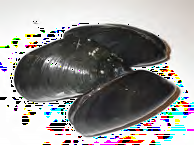 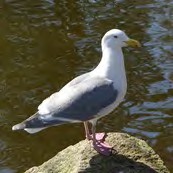 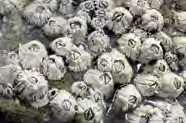 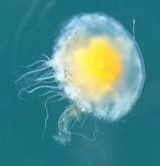 Scavenger Hunt	Scavenger Hunt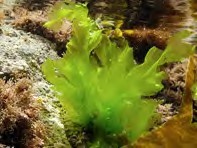 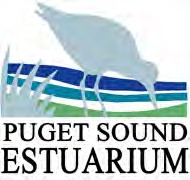 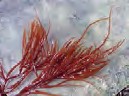 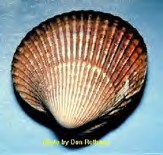 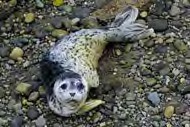 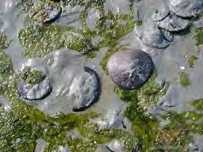 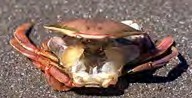 